ПРАВИТЕЛЬСТВО РЕСПУБЛИКИ ТЫВА
ПОСТАНОВЛЕНИЕТЫВА РЕСПУБЛИКАНЫӉ ЧАЗАА
ДОКТААЛот 6 октября 2021 г. № 530г. КызылВ соответствии с пунктом 8 части 1 статьи 95 Федерального закона от 5 апреля 2013 г. № 44-ФЗ «О контрактной системе в сфере закупок товаров, работ, услуг для обеспечения государственных и муниципальных нужд», пунктом 3 постановления Правительства Российской Федерации от 9 августа 2021 г. № 1315 «О внесении изменений в некоторые акты Правительства Российской Федерации» Правительство Республики Тыва ПОСТАНОВЛЯЕТ:1. Установить, что при исполнении контракта, предметом которого является выполнение  работ  по  строительству,  реконструкции,  капитальному  ремонту,  сносу    объекта капитального строительства, проведению работ по сохранению объектов культурного наследия и который заключен согласно Федеральному закону от 5 апреля 2013 г. № 44-ФЗ «О контрактной системе в сфере закупок товаров, работ, услуг для обеспечения государственных и муниципальных нужд» для обеспечения республиканских нужд:1) допускается в соответствии с пунктом 8 части 1 статьи 95 Федерального закона от 5 апреля 2013 г. № 44-ФЗ «О контрактной системе в сфере закупок товаров, работ, услуг для обеспечения государственных и муниципальных нужд» изменение существенных условий контракта, стороной которого является заказчик, указанный в приложении к настоящему постановлению, в том числе изменение (увеличение) цены контракта, при совокупности следующих условий:изменение существенных условий контракта осуществляется в пределах лимитов бюджетных обязательств, доведенных до получателя средств Республиканского бюджета Республики Тыва в соответствии с бюджетом законодательством Российской Федерации, на срок исполнения контракта и не приводит к увеличению срока исполнения контракта и (или) цены контракта более чем на 30 процентов;предусмотренные проектной документацией соответствующего объекта капитального строительства (актом, утвержденным застройщиком или техническим заказчиком и содержащим перечень дефектов оснований, строительных конструкций, систем инженерно-технического обеспечения и сетей инженерно-технического обеспечения с указанием качественных и количественных характеристик таких дефектов, и заданием застройщика или технического заказчика на проектирование в зависимости от содержания работ) физические объемы работ, конструктивные, организационно-технологические и другие решения не изменяются;размер изменения (увеличения) цены контракта определяется в порядке, установленном приказом Министерства строительства и жилищно-коммунального хозяйства Российской Федерации, а цены контракта, размер которой составляет или превышает 100 млн. рублей, – по результатам повторной государственной экспертизы проектной документации, проводимой в части проверки достоверности определения сметной стоимости строительства, реконструкции, капитального ремонта, сноса объекта капитального строительства, проведения работ по сохранению объектов культурного наследия в соответствии с пунктом 4514 Положения об организации и проведении государственной экспертизы проектной документации и результатов инженерных изысканий, утвержденного постановлением Правительства Российской Федерации от 5 марта 2007 г. № 145 «О порядке организации и проведения государственной экспертизы проектной документации и результатов инженерных изысканий»;изменение существенных условий контракта осуществляется путем заключения заказчиком и поставщиком (подрядчиком, исполнителем) соглашения об изменении  условий  контракта  на  основании  поступившего  заказчику  в  письменной  фор-ме предложения поставщика (подрядчика, исполнителя) об изменении существенных условий контракта в связи с существенным увеличением цен на строительные ресурсы, подлежащие поставке и (или) использованию при исполнении такого контракта, с приложением информации и документов, обосновывающих такое предложение. При этом заказчик обязан рассмотреть указанное предложение в срок не позднее 7 календарных дней с даты его получения;контракт заключен до 1 июля 2021 г. и обязательства по нему на дату заключения соглашения об изменении условий контракта не исполнены;контракт заключен на срок не менее одного года, и цена контракта составляет не менее 1 миллиона рублей;2) в случае изменения (увеличения) цены контракта до размера, превышающего стоимость объекта капитального строительства, указанную в акте (решении) об осуществлении капитальных вложений, не требуется:внесения изменений в акт (решение) об осуществлении капитальных вложений;проведения проверки инвестиционного проекта на предмет эффективности использования средств республиканского бюджета Республики Тыва, направляемых на капитальные вложения, а также уточнения расчета интегральной оценки эффективности использования средств республиканского бюджета Республики Тыва, направляемых на капитальные вложения, которые предусмотрены постановлением Правительства Республики Тыва от 5 июня 2014 г. № 260 «Об утверждении Порядка оценки бюджетной и социальной эффективности инвестиционных проектов, реализуемых полностью или частично за счет средств бюджета Республики Тыва».2. Рекомендовать председателям администраций муниципальных районов и городских округов принять аналогичные правовые акты.3. Настоящее постановление вступает в силу со дня его официального опубликования.4. Разместить настоящее постановление на «Официальном интернет-портале правовой информации» (www.pravo.gov.ru) и официальном сайте Республики Тыва в информационно-телекоммуникационной сети «Интернет».      Исполняющий обязанности первого заместителя Председателя    Правительства Республики Тыва                                                                   А. Брокерт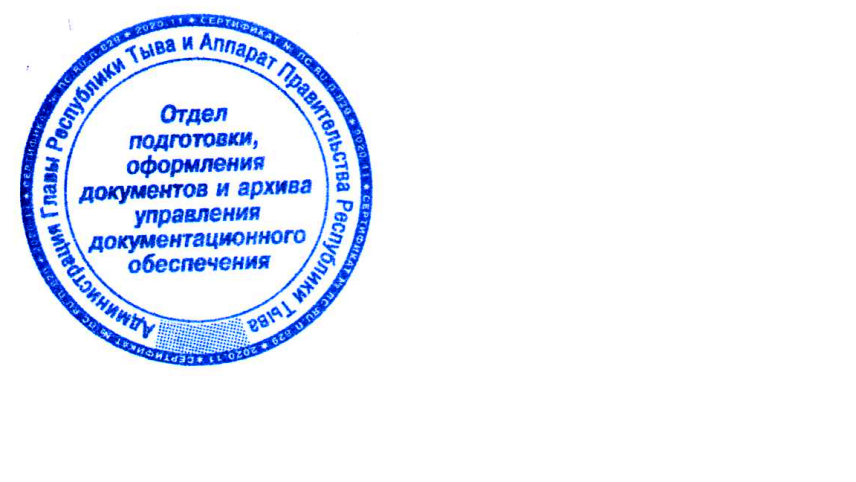 Утвержденпостановлением ПравительстваРеспублики Тыва    от 6 октября 2021 г. № 530П Е Р Е Ч Е Н Ьзаказчиков, являющихся стороной контракта, предметом которого является выполнение работ по строительству, реконструкции, капитальному ремонту, сносу объекта капитального строительства, проведению работ по сохранению объектов культурного наследия и который заключен в соответствии с Федеральным законом от 5 апреля 2013 г. № 44-ФЗ «О контрактной системе в сфере закупок товаров, работ, услуг для обеспечения государственных и муниципальных нужд» для обеспечения нужд Республики ТываМинистерство финансов Республики Тыва;Министерство экономики Республики Тыва;Министерство Республики Тыва по регулированию контрактной системы в сфере закупок;Служба государственной жилищной инспекции и строительного надзора Республики Тыва;Служба по финансово-бюджетному надзору Республики Тыва;Министерство дорожно-транспортного комплекса Республики Тыва;Министерство здравоохранения Республики Тыва;Министерство земельных и имущественных отношений Республики Тыва;Министерство информатизации и связи Республики Тыва;Министерство культуры Республики Тыва;Министерство образования и науки Республики Тыва;Министерство спорта Республики Тыва;Министерство юстиции Республики Тыва;Министерство сельского хозяйства и продовольствия Республики Тыва;Министерство строительства Республики Тыва;Министерство жилищно-коммунального хозяйства Республики Тыва;Министерство топлива и энергетики Республики Тыва;Министерство труда и социальной политики Республики Тыва;Министерство природных ресурсов и экологии Республики Тыва;Министерство общественной безопасности Республики Тыва;Министерство по внешнеэкономическим связям и туризму Республики Тыва;Служба по лицензированию и надзору отдельных видов деятельности Республики Тыва;Служба по гражданской обороне и чрезвычайным ситуациям Республики Тыва;Служба по тарифам Республики Тыва;Агентство по делам национальностей Республики Тыва;Государственное казенное учреждение Республики Тыва «Госстройзаказ»;Государственное казенное учреждение «Управление автомобильных дорог Республики Тыва»._____________О некоторых мерах по обеспечению возможности изменения (увеличения) цены контракта, предметом которого является выполнение работ по строительству, реконструкции, капитальному ремонту, сносу объекта капитального строительства, проведению работ по сохранению объектов культурного наследия и который заключен в соответствии с Федеральным законом от 5 апреля 2013 г. № 44-ФЗ «О контрактной системе в сфере закупок товаров, работ, услуг для обеспечения государственных и муниципальных нужд» для обеспечения нужд Республики Тыва, в связи с увеличением цен на строительные ресурсы, подлежащие поставке и (или) использованию при исполнении такого контракта